 Plean do Rang 5 agus Rang 6             03/06/2020 -09/06/2020Gníomhaíochtaí Cruthaitheacha agus taitneamhacha/Creative and Fun activities to do.Oideas nua/New Recipe:  Scriobh oideas le haghaidh Chairdis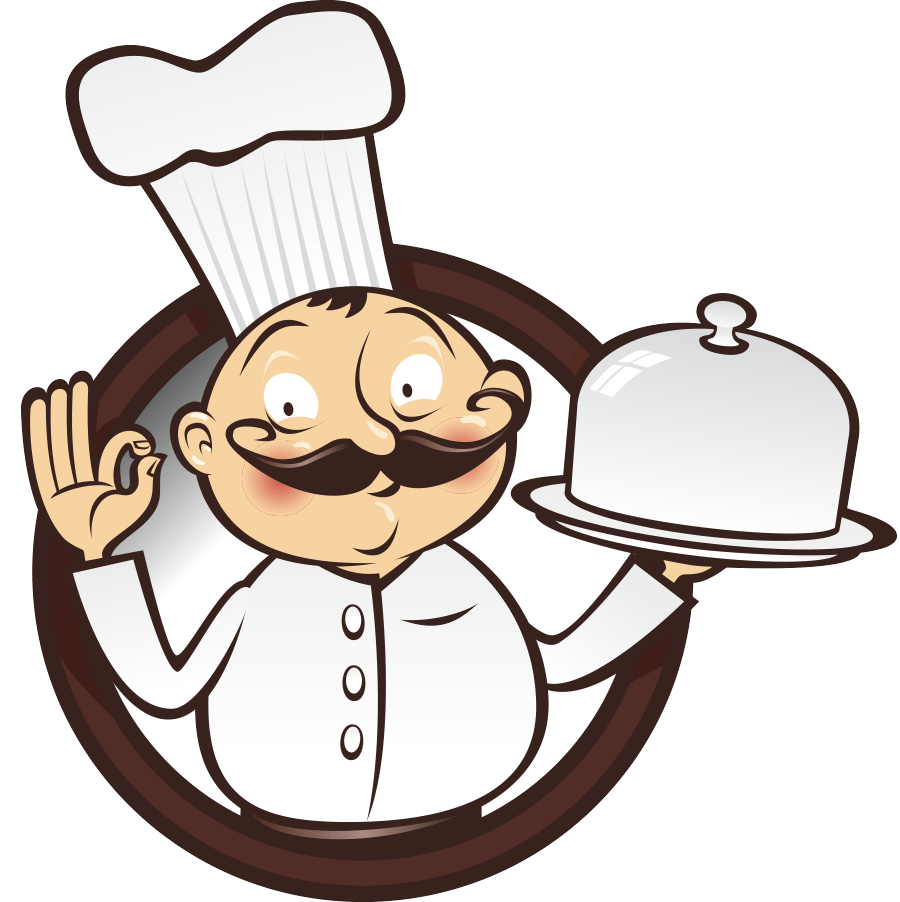 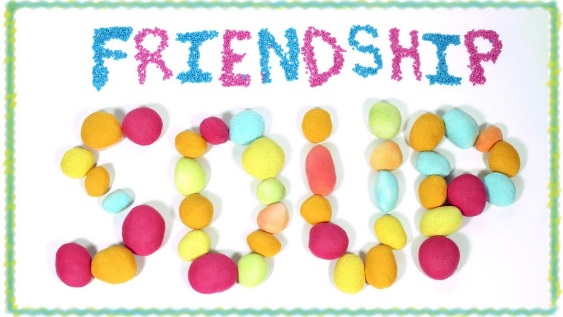 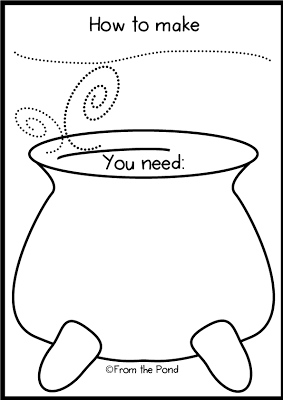                  Féach ar an bhfíseán   https://youtu.be/H7w7yXkJTu0                  Why be Kind?  Físean  https://youtu.be/UCCb85TgeEU                  Acts of Kindness :     https://youtu.be/GdYJr03eJjEKindness Wordsearchhttps://worksheetplace.com/index.php?function=DisplaySheet&sheet=Kindness-Worksheet-9&links=2&id=4371&link1=31&link2=480 Scannáin: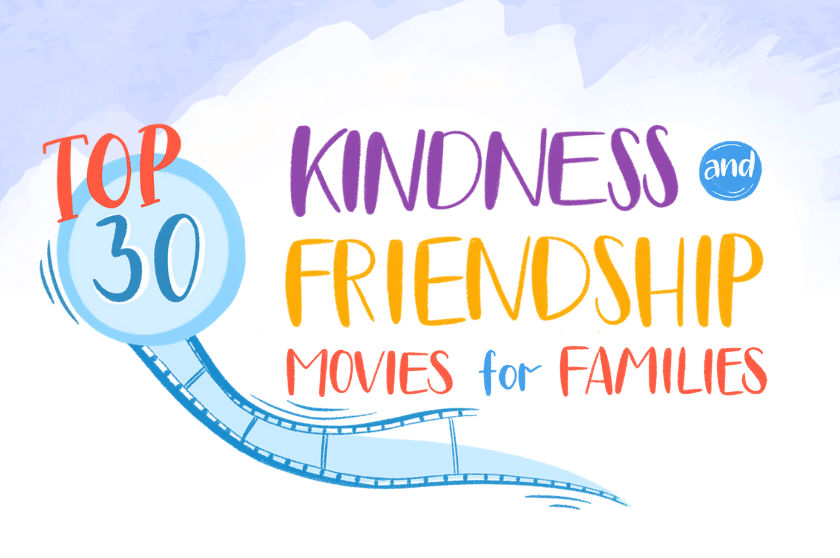 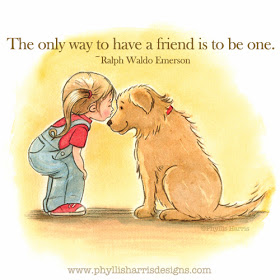 https://biglifejournal.com/blogs/blog/top-kindness-friendship-movies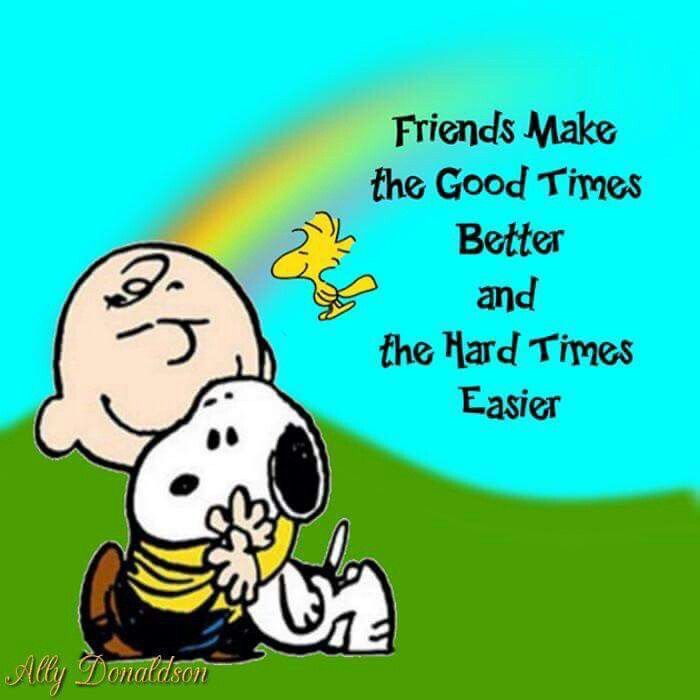 